Colegio Sagrada Familia de Nazareth                                                                                                                             5TO A-B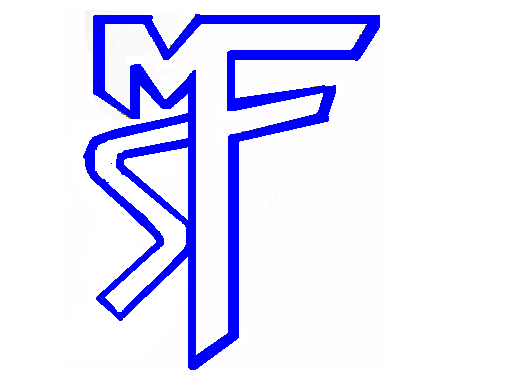 ACTIVIDAD: RESPETAR LOS DERECHOS DE LOS NIÑOS.Lee los siguientes recuadros en los cuales se señalan algunos derechos, sobre las líneas anota que deberes se relacionanY de qué manera la sociedad los debe cuidar.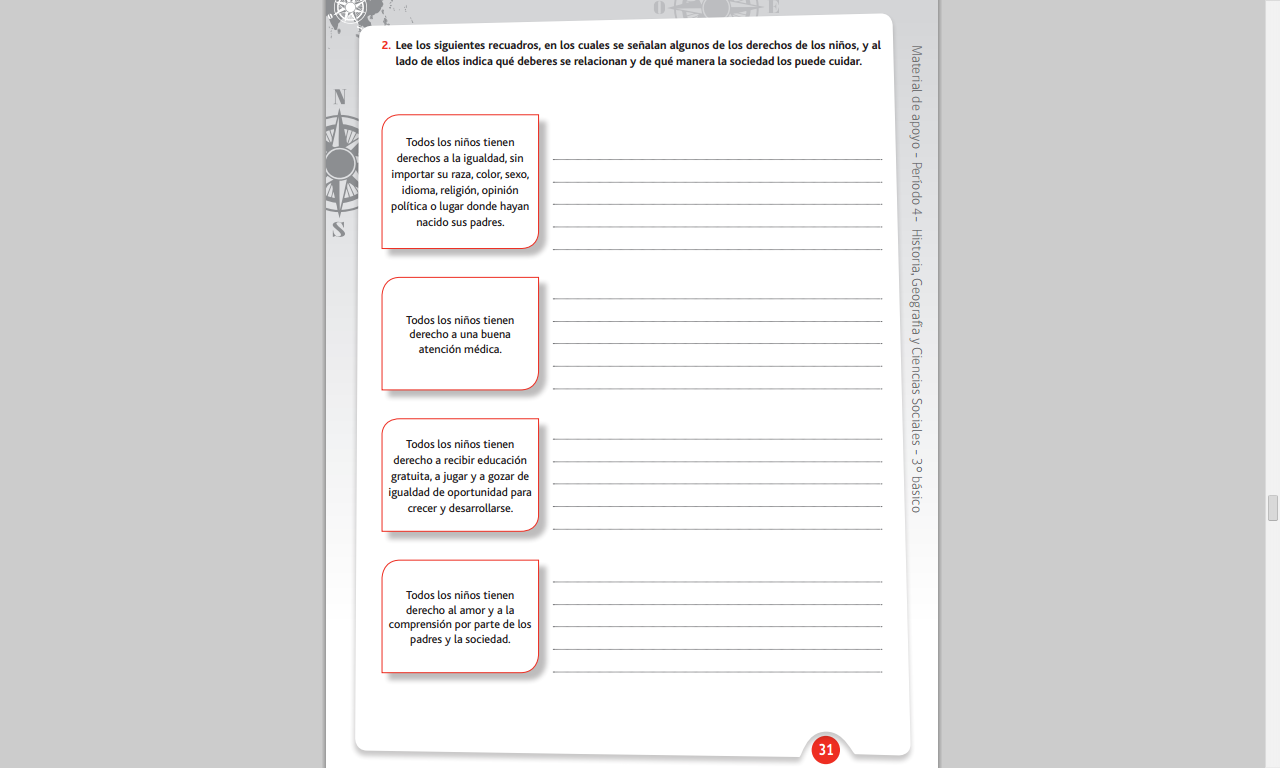 